___ созыв                                                                                                        ____ заседаниеҠАРАР                                		           РЕШЕНИЕОб утверждении порядка формирования, ведения, обязательного опубликования перечня муниципального имущества сельского поселения Староянтузовский сельсовет муниципального района Дюртюлинский район Республики Башкортостан, свободного от прав третьих лиц (за исключением права хозяйственного ведения, права оперативного управления, а также имущественных прав субъектов малого и среднего предпринимательства), в целях предоставления муниципального имущества сельского поселения Староянтузовский сельсовет муниципального района Дюртюлинский район Республики Башкортостан во владение и (или) в пользование на долгосрочной основе субъектам малого и среднего предпринимательства, организациям, образующим инфраструктуру поддержки субъектов малого и среднего предпринимательства и физическим лицам, не являющимся индивидуальными предпринимателями и применяющим специальный налоговый режим «Налог на профессиональный доход»В соответствии с Федеральным законом от 06.10.2003 № 131-ФЗ «Об общих принципах организации местного самоуправления в Российской Федерации», частью 3 статьи 14.1, частью 4 статьи 18 Федерального закона от 24.07.2007 № 209-ФЗ «О развитии малого и среднего предпринимательства в Российской Федерации», Совет сельского поселения Староянтузовский сельсовет муниципального района Дюртюлинский район Республики Башкортостан Р Е Ш И Л:Утвердить:Порядок формирования, ведения, обязательного опубликования перечня муниципального имущества сельского поселения Староянтузовский сельсовет муниципального района Дюртюлинский район Республики Башкортостан, свободного от прав третьих лиц (за исключением права хозяйственного ведения, права оперативного управления, а также имущественных прав субъектов малого и среднего предпринимательства), в целях предоставления муниципального имущества сельского поселения Староянтузовский сельсовет муниципального района Дюртюлинский район Республики Башкортостан во владение и (или) в пользование на долгосрочной основе субъектам малого и среднего предпринимательства, организациям, образующим инфраструктуру поддержки субъектов малого и среднего предпринимательства и физическим лицам, не являющимся индивидуальными предпринимателями и применяющим специальный налоговый режим «Налог на профессиональный доход» (Приложение № 1 к настоящему решению).Форму Перечня муниципального имущества сельского поселения Староянтузовский сельсовет муниципального района Дюртюлинский район Республики Башкортостан в целях предоставления во владение и (или) в пользование на долгосрочной основе субъектам малого и среднего предпринимательства, организациям, образующим инфраструктуру поддержки субъектов   малого   и   среднего    предпринимательства    и    физическим   лицам, не являющимся индивидуальными предпринимателями и применяющим специальный налоговый режим «Налог на профессиональный доход» (Приложение № 2 к настоящему решению).Виды муниципального имущества, которое используется для формирования перечня муниципального имущества сельского поселения Староянтузовский сельсовет муниципального района Дюртюлинский район Республики Башкортостан в целях предоставления во владение и (или) в пользование на долгосрочной основе субъектам малого и среднего предпринимательства, организациям, образующим инфраструктуру поддержки субъектов   малого   и   среднего    предпринимательства    и    физическим   лицам, не являющимся индивидуальными предпринимателями и применяющим специальный налоговый режим «Налог на профессиональный доход» (приложение № 3 к настоящему решению).Признать утратившим силу решение Совета сельского поселения Староянтузовский сельсовет муниципального района Дюртюлинский район Республики Башкортостан от 03.03.2020. № 11/42 «Об утверждении Правил формирования, ведения и обязательного опубликования перечня муниципального имущества, свободного от прав третьих лиц (за исключением права хозяйственного ведения, права оперативного управления, а также имущественных прав субъектов малого и среднего предпринимательства), предусмотренного частью 4 статьи 18 Федерального закона "О развитии малого и среднего предпринимательства в Российской Федерации".Настоящее решение обнародовать на информационном стенде в здании администрации сельского поселения Староянтузовский сельсовет муниципального района Дюртюлинский район Республики Башкортостан по адресу: с.Староянтузово, ул.Советская, 7 и на официальном сайте в сети «Интернет».Контроль исполнения решения возложить на постоянную депутатскую комиссию по бюджету, налогам, вопросам муниципальной собственности (Председатель комиссии – Гареев Р.Б.)Глава сельского поселения                                                         Р.Х.Галяуовс.Староянтузово27 июля 2021 года№ 26/99Приложение № 1к решению Совета сельского поселения Староянтузовский сельсовет муниципального района Дюртюлинский район Республики Башкортостанот 27 июля 2021 года №26/99Порядок формирования, ведения, обязательного опубликования перечня муниципального имущества сельского поселения Староянтузовский сельсовет муниципального района Дюртюлинский район Республики Башкортостан, свободного от прав третьих лиц (за исключением права хозяйственного ведения, права оперативного управления, а также имущественных прав субъектов малого и среднего предпринимательства), в целях предоставления муниципального имущества сельского поселения Староянтузовский сельсовет муниципального района Дюртюлинский район Республики Башкортостан во владение и (или) в пользование на долгосрочной основе субъектам малого и среднего предпринимательства, организациям, образующим инфраструктуру поддержки субъектов малого и среднего предпринимательства и физическим лицам, не являющимся индивидуальными предпринимателями и применяющим специальный налоговый режим «Налог на профессиональный доход»Настоящий Порядок определяет правила формирования, ведения, обязательного опубликования перечня муниципального имущества сельского поселения Староянтузовский сельсовет муниципального района Дюртюлинский район Республики Башкортостан, свободного от прав третьих лиц (за исключением права хозяйственного ведения, права оперативного управления, а также имущественных прав субъектов малого и среднего предпринимательства), которое может быть использовано только в целях предоставления во владение и (или) в пользование на долгосрочной основе (в том числе по льготным ставкам арендной платы) субъектам малого и среднего предпринимательства, организациям, образующим инфраструктуру поддержки субъектов малого и среднего предпринимательства и физическим лицам, не являющимся индивидуальными предпринимателями и применяющим специальный налоговый режим «Налог на профессиональный доход» (далее – самозанятые граждане) (далее – Перечень).Функции по формированию, ведению, ежегодному дополнению и опубликованию перечня осуществляются Администрацией сельского поселения Староянтузовский сельсовет муниципального района Дюртюлинский район Республики Башкортостан (далее – уполномоченный орган) в соответствии с Уставом сельского поселения Староянтузовский сельсовет муниципального района Дюртюлинский район Республики Башкортостан.В Перечень вносятся сведения о муниципальном имуществе, соответствующем следующим критериям:а) муниципальное имущество свободно от прав третьих лиц (за исключением права хозяйственного ведения, права оперативного управления, а также имущественных прав субъектов малого и среднего предпринимательства);б) муниципальное имущество не ограничено в обороте;в) муниципальное имущество не является объектом религиозного назначения; г)	муниципальное	имущество	не	является	объектом	незавершенногостроительства;д) в отношении муниципального имущества не принято решение сельского поселения Староянтузовский сельсовет муниципального района Дюртюлинский район Республики Башкортостан о предоставлении его иным лицам;е) муниципальное имущество не включено в прогнозный план (программу) приватизации имущества, находящегося в муниципальной собственности;ж) муниципальное имущество не признано аварийным и подлежащим сносу или реконструкции;з) муниципальное имущество не относится к жилому фонду или объектам сети инженерно-технического обеспечения, к которым подключен объект жилищного фонда;и) земельный участок не предназначен для ведения личного подсобного хозяйства огородничества, садоводства, индивидуального жилищного строительства;к) земельный участок не относится к земельным участкам, предусмотренными подпунктами 1-10, 13-15, 18 и 19 пункта 8 статьи 39.11 Земельного кодекса Российской Федерации, за исключением земельных участков, предоставленных в аренду субъектам малого и среднего предпринимательства;л) в отношении муниципального имущества, закрепленного за унитарным предприятием, муниципальным учреждением, владеющим им соответственно на праве хозяйственного ведения или оперативного управления (далее - балансодержатель), представлено предложение балансодержателя о включении указанного муниципального имущества в Перечень, а также письменное согласие Администрации сельского поселения Староянтузовский сельсовет муниципального района Дюртюлинский район Республики Башкортостан, уполномоченного на согласование сделки с соответствующим имуществом, на включение муниципального имущества в перечень в целях предоставления такого имущества во владение и (или) в пользование субъектам малого и среднего предпринимательства, организациям, образующим инфраструктуру поддержки субъектов малого и среднего предпринимательства и самозанятым гражданам;м) муниципальное имущество не относится к вещам, которые теряют свои натуральные свойства в процессе использования (потребляемым вещам), к малоценному движимому имуществу, срок службы которого составляет менее пяти лет или его представление в аренду на срок пять лет и более лет в соответствии с законодательством Российской Федерации не допускается, а также не является частью неделимой вещи.Указанное имущество должно использоваться по целевому назначению.Формирование и внесение сведений о муниципальном имуществе в перечень (в том числе ежегодное дополнение), а также исключение сведений о муниципальном имуществе из Перечня осуществляются постановлением Администрации сельского поселения Староянтузовский сельсовет муниципального района Дюртюлинский район Республики  Башкортостан на основе предложенийструктурных подразделений уполномоченного органа, балансодержателя муниципального имущества, организаций, образующих инфраструктуру поддержки субъектов малого и среднего предпринимательства, субъектов малого и среднего предпринимательства, а также самозанятых граждан.Предложения, о включении сведений об имуществе в Перечень, поступившие от лиц, указанных в п. 4 настоящего Порядка, предварительно рассматриваются рабочей группы для формирования перечня муниципального имущества в целях поддержки субъектов малого и среднего предпринимательства и физических лиц, не являющихся индивидуальными предпринимателями и применяющими специальный налоговый режим «Налог на профессиональный доход» (далее – рабочая группа), состав которой утвержден постановлением администрации муниципального района Дюртюлинский район Республики Башкортостан от 04.03.2019 г. № 248, в течение 30 календарных дней со дня их поступления.По результатам рассмотрения предложений принимается одно из следующих решений:а) о подготовке проекта постановления Администрации сельского поселения Староянтузовский сельсовет муниципального района Дюртюлинский район Республики Башкортостан о включении сведений об имуществе, в отношении которого поступило предложение, в перечень;б) о подготовке проекта постановления Администрации сельского поселения Староянтузовский сельсовет муниципального района Дюртюлинский район Республики Башкортостан об исключении сведений об имуществе, в отношении которого поступило предложение, из перечня;в) об отказе в учете предложений.Решение об отказе в учете предложения о включении имущества в Перечень принимается рабочей группой в следующих случаях:а) имущество не соответствует критериям, установленным подпунктом е пункта 2 настоящего Порядка;б) в отношении имущества, закрепленного на праве хозяйственного ведения или оперативного управления, отсутствует согласие на включение имущества в перечень со стороны одного или нескольких перечисленных лиц: балансодержателя, Администрации сельского поселения Староянтузовский сельсовет муниципального района Дюртюлинский район Республики Башкортостан;в) отсутствуют индивидуально-определенные признаки движимого имущества, позволяющие заключить в отношении него договор аренды.По предложению рабочей группы сведения о муниципальном имуществе могут быть исключены из Перечня, если в течение двух лет со дня включения сведений об указанном имуществе в перечень в отношении такого имущества от субъектов малого и среднего предпринимательства, организаций, образующих инфраструктуру поддержки субъектов малого и среднего предпринимательства или самозанятых граждан не поступило:а) ни одной заявки на участие в аукционе (конкурсе) на право заключения договора, предусматривающего переход прав владения и (или) пользования имуществом, а также на право заключения договора аренды земельного участка от субъектов малого и среднего предпринимательства или организаций, образующих инфраструктуру поддержки субъектов малого и среднего предпринимательства;б) ни одного предложения (заявления) о предоставлении имущества, включая земельные участки, в том числе без проведения аукциона (конкурса) в случаях, предусмотренных Федеральным законом от 26.07.2006 № 135-ФЗ «О защите конкуренции», Земельным кодексом Российской Федерации.Сведения могут быть исключены из Перечня, если:а) в отношении имущества в установленном законодательством порядке принято решение о его использовании для муниципальных нужд либо для иных целей;б) право собственности на имущество в перечне прекращено по решению суда или в ином установленном законом порядке;в) имущество признано аварийным в установленном порядке и подлежащим сносу или реконструкции;г) по заявлению субъекта малого и среднего предпринимательства, либо самозанятого гражданина;д) прекращение существования имущества в результате его гибели и ли уничтожения;е) имущество, характеристики которого изменились таким образом, что оно стало непригодным для использования по целевому назначению, кроме случая, когда такое имущество предоставляется субъекту малого и среднего предпринимательства или организации инфраструктуры поддержки субъектов малого и среднего предпринимательства на условиях, обеспечивающих проведение его капитального ремонта и (или) реконструкции арендатором в нормативным правовым актом органами местного самоуправления.В случае принятия решения об отказе в учете предложения лицу, представившему предложение, в течение 10 дней направляется мотивированный ответ о невозможности включения сведений о муниципальном имуществе в перечень или исключения сведений о муниципальном имуществе из перечня.Ответ на обращение направляется в форме электронного документа по адресу электронной почты, указанному в обращении и (или) в письменной форме по почтовому адресу, указанному в обращении.Перечень и внесенные в него изменения подлежат обязательному официальному опубликованию в средствах массовой информации и в сети«Интернет» на официальном сайте сельского поселения Староянтузовский сельсовет муниципального района Дюртюлинский район Республики Башкортостан в течение 10 рабочих дней со дня их опубликования.Уполномоченный орган обеспечивает оказание методической помощи субъектам малого и среднего предпринимательства, организациям, образующим инфраструктуру поддержки субъектов малого и среднего предпринимательства, а также самозанятым гражданам в решении вопросов передачи им во владение и (или) в пользование муниципального имущества, указанного в пункте 2 настоящего Порядка.Приложение № 3к решению Совета сельского поселения Староянтузовский сельсовет муниципального района Дюртюлинский районРеспублики Башкортостанот «	»	2021 №  	Виды муниципального имущества, которое используется для формирования перечня муниципального имущества сельского поселения Староянтузовскийсельсовет муниципального района Дюртюлинский район Республики Башкортостан в целях предоставления во владение и (или) в пользование на долгосрочной основе субъектам малого и среднего предпринимательства, организациям, образующим инфраструктуру поддержки субъектов малого и среднего предпринимательства и физическим лицам, не являющимся индивидуальными предпринимателями и применяющим специальный налоговый режим «Налог на профессиональный доход»Движимое имущество: оборудование, машины, механизмы, установки, инвентарь, инструменты, пригодные к эксплуатации по назначению с учетом их технического состояния, экономических характеристик и морального износа, срок службы которых превышает пять лет;Объекты недвижимого имущества, подключенные к сетям инженерно- технического обеспечения и имеющие доступ к объектам транспортной инфраструктуры;Имущество, переданное субъекту малого и среднего предпринимательства и физическому лицу, не являющемуся индивидуальным предпринимателем и применяющему специальный налоговый режим «Налог на профессиональный доход» по договору аренды, срок действия которого указан согласно заявлению субъекта малого и среднего предпринимательства;Земельные участки, в том числе из земель сельскохозяйственного назначения, размеры которых соответствуют предельным размерам, определенным в соответствии со статьей 11.9 Земельного кодекса Российской Федерации, в том числе предназначенные для реализации инвестиционных проектов в соответствии с законодательством Российской Федерации об инвестиционной деятельности.Здания, строения и сооружения, подлежащие ремонту и реконструкции, объекты незавершенного строительства, а также объекты недвижимого имущества, не подключенные к сетям инженерно-технического обеспечения и не имеющие доступа к объектам транспортной инфраструктуры, на которые распространяется действие нормативного правового акта органов местного самоуправления, регулирующего предоставление в аренду объектов капитального строительства, требующих капитального ремонта, реконструкции, завершения строительством.Башҡортостан  РеспубликаһыДүртѳйлѳ районы муниципаль районыныӊ Иçке Яндыҙ  ауыл советы ауыл биләмәһеСоветыСовет урамы, 7, Иçке Яндыҙ ауылы, Дүртөйлө районы, Башҡортостан Республикаhы, 452306.Тел./факс (34787) 62-2-68E-mail: Stjantuz@yandex.ru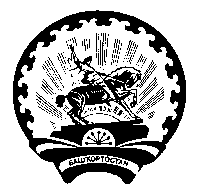 Советсельского поселенияСтароянтузовский сельсоветмуниципального районаДюртюлинский районРеспублики БашкортостанСоветская  ул., 7,  с. Староянтузово, Дюртюлинский район, Республика Башкортостан, 452306. Тел./факс (34787) 62-2-68E-mail: Stjantuz@yandex.ru